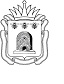 УПРАВЛЕНИЕ ОБРАЗОВАНИЯ И НАУКИ ТАМБОВСКОЙ ОБЛАСТИП Р И К А ЗОб определении минимального количества баллов, полученных на экзаменепорусскому языкуна государственной итоговой аттестации по образовательным  программам  основного общего образованияв форме ОГЭ и ГВЭ в 2021 годуВ соответствии с п.22 Порядка проведения государственной итоговой аттестации по образовательным программам основного общего образования, утвержденного приказом Минпросвещения России и Рособрнадзора от  07.11.2018 №189/1513 «Об утверждении Порядка проведения государственной итоговой аттестации по образовательным программам основного общего образования», письмом Рособрнадзора   от 19.02.2021  № 05 - 20 ПРИКАЗЫВАЮ:1. Определить минимальное количество баллов по русскому языку, подтверждающее освоение выпускником образовательных программ основного общего образованияв соответствии с требованиями федерального государственного образовательного стандарта основного общего образования в 2021 году, согласно приложению.2. Контроль за исполнением настоящего приказа оставляю за собой.Начальник управления	Т.П. КотельниковаПРИЛОЖЕНИЕ Минимальное количество баллов на ОГЭ, подтверждающее освоение  обучающимся образовательных программ основного общего образования в соответствии с требованиями федерального государственного образовательного стандарта основного общего образования, соответствующего отметке «3» по пятибалльной системе оценивания «Русский язык» -15 первичных балловМинимальное количество баллов на ГВЭ,  подтверждающее освоение выпускником образовательных программ основного общего образования в соответствии с требованиями федерального государственного образовательного стандарта основного общего образования «Русский язык» - 5 первичных баллов03.06.2021г. Тамбов№1373Расчет рассылки:Отдел общего образования – 1 экз.Отдел надзора, отдел контроля качества-1 экз.МОУО – 1 экз.ТОГКУ «Центр экспертизы образовательной деятельности»- 1экз.Подведомственные учреждения – 1 экз.Расчет рассылки:Отдел общего образования – 1 экз.Отдел надзора, отдел контроля качества-1 экз.МОУО – 1 экз.ТОГКУ «Центр экспертизы образовательной деятельности»- 1экз.Подведомственные учреждения – 1 экз.Расчет рассылки:Отдел общего образования – 1 экз.Отдел надзора, отдел контроля качества-1 экз.МОУО – 1 экз.ТОГКУ «Центр экспертизы образовательной деятельности»- 1экз.Подведомственные учреждения – 1 экз.И.о.начальника отдела общего образования ______________ М.В.СатанинаРасчет рассылки:Отдел общего образования – 1 экз.Отдел надзора, отдел контроля качества-1 экз.МОУО – 1 экз.ТОГКУ «Центр экспертизы образовательной деятельности»- 1экз.Подведомственные учреждения – 1 экз.